«Библиотека, книжка, я – вместе верные друзья» - экскурсия в библиотеку.Каждый год библиотека встречает новых читателей и устраивает им экскурсии. Так 21 января библиотеку посетили учащиеся 1 класса МБОУ СОШ №7.Первоклашки совершили увлекательное путешествие в мир книг: познакомились с основными правилами пользования библиотекой. Библиотекарь Н.Л. Волчёк рассказала детям о правильном обращении с книгами, как выбирать книги. Ребята узнали, что такое «абонемент», «читальный зал», «формуляр», что каждая книжка стоит на своем месте и по какому принципу книги располагаются в библиотеке. Неожиданно в гости к ребятам прилетела "Любка-Книголюбка". Она жительница сказочной планеты, где за книгами охотятся и едят буквы. И дети вместе с библиотекарем рассказали Любке-Книголюбке правила пользования библиотекой и книгой и что книги надо беречь. Увлекательной для детей стала викторина «Отгадай сказку», в которой они смогли блеснуть своими знаниями в русских народных и авторских сказках. Все без исключения отлично справились с заданиями.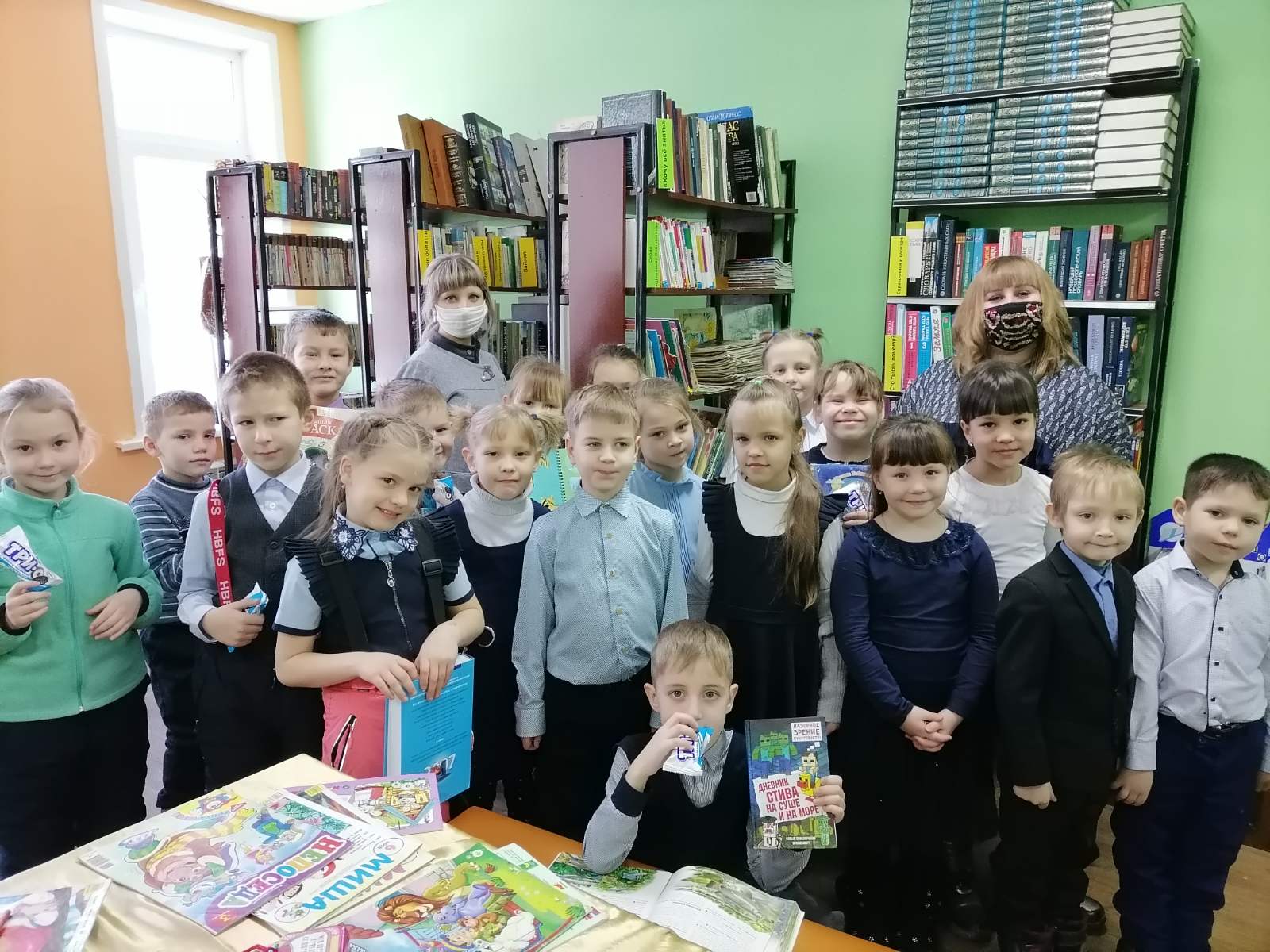 